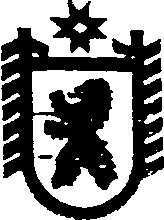 Республика КарелияСОВЕТ  ПОПОВПОРОЖСКОГО СЕЛЬСКОГО ПОСЕЛЕНИЯLXII   СЕССИЯ  III  СОЗЫВАР Е Ш Е Н И Еот 05 апреля 2018 года  № 142п. Попов ПорогО внесении изменений в решение Совета Поповпорожского сельского поселения                      от 22 декабря 2017 года № 130 «О бюджете Поповпорожского сельского поселения на 2018 год  и на плановый период 2019 и 2020 годов»Совет Поповпорожского сельского поселения решил:1. Внести в решение Поповпорожского сельского поселения от 22 декабря 2017 года № 130 «О бюджете Поповпорожского сельского поселения на 2018 год и на плановый период 2019 и 2020 годов» следующие изменения:1)  подпункты 1-3 пункта 1 изложить в следующей редакции: «1) прогнозируемый общий объем доходов бюджета Поповпорожского сельского поселения в сумме 4 501,1 тыс. рублей, в том числе объем безвозмездных поступлений в сумме 1 579,1 тыс. рублей, из них объем получаемых межбюджетных трансфертов в сумме 1 554,6 тыс. рублей;2) общий объем расходов бюджета Поповпорожского сельского поселения в сумме       5 309,4 тыс. рублей;3) дефицит бюджета Поповпорожского сельского поселения в сумме 808,3 тыс. рублей.»;2) Изложить в новых прилагаемых редакциях:а) приложение 2 «Прогнозируемые поступления доходов бюджета Поповпорожского сельского поселения в 2017 году»;б) приложение 4 «Межбюджетные трансферты, передаваемые из бюджета Сегежского муниципального района бюджету Поповпорожского сельского поселения на 2017 год» ;в) приложение 7 «Ведомственная структура расходов бюджета Поповпорожского сельского поселения по главным распорядителям бюджетных средств, разделам, подразделам и целевым статьям (муниципальным программам и непрограммным направлениям  деятельности), группам и подгруппам видов расходов классификации расходов бюджетов на 2017 год»;г) приложение 9 «Распределение бюджетных ассигнований Поповпорожского сельского поселения по разделам, подразделам, целевым статьям (муниципальным программа и непрограммным направлениям деятельности), группам и подгруппам видов расходов классификации расходов бюджетов на 2017 год»;д) приложение 11 «Источники финансирования дефицита бюджета Поповпорожского сельского поселения на 2017 год».2. Опубликовать настоящее решение в газете «Доверие» и обнародовать путем размещения официального текста в информационно-телекоммуникационной сети «Интернет» на   официальном сайте Сегежского муниципального района в разделе «Муниципальные образования - Поповпорожское сельское поселение http://home.onego.ru/~segadmin/omsu_selo_popovporog.htm.                           ГлаваПоповпорожского сельского поселения                                                             И.В. ХомяковРазослать: в дело, финансовое управление Сегежского МР, Бюджетное управление МФ РК, МКУ «ЦБ муниципальных образований», Отдел по Сегежскому району УФК по РК, редакция газеты «Доверие». Приложение 2к решению Совета Поповпорожского сельского поселения «О бюджете Поповпорожского сельского поселения на 2018 год и на плановый период 2019 и 2020 годов» (в редакции решения от   05 апреля 2018 года  № 142  «О внесении изменений в решение Совета Поповпорожского сельского поселения  от 22 декабря 2017 г. № 130»)Прогнозируемые поступления доходов бюджета Поповпорожского сельского поселения в 2018 году______________Приложение 4к решению Совета Поповпорожского сельского поселения «О бюджете Поповпорожского сельского поселения на 2018 год и на плановый период 2019 и 2020 годов» (в редакции решения                 от  05   апреля 2018 года  №  142   «О внесении изменений в решение Совета Поповпорожского сельского поселения  от 22 декабря 2017 г. № 130»)Межбюджетные трансферты, передаваемые из бюджета Сегежского муниципального района бюджету Поповпорожского сельского поселения на 2018 год_____________Приложение 7к решению Совета Поповпорожского сельского поселения «О бюджете Поповпорожского сельского поселения на 2018 год и на плановый период 2019 и 2020 годов» (в редакции решения от                05 апреля 2018 года  № 142     «О внесении изменений в решение Совета Поповпорожского сельского поселения  от 22 декабря 2017 г. № 130»)Ведомственная структура расходов бюджета Поповпорожского сельского поселения по главным распорядителям бюджетных средств, разделам, подразделам и целевым статьям (муниципальным программам и непрограммным направлениям  деятельности), группам и подгруппам видов расходов классификации расходов бюджетов на 2018 год_________________Приложение 9к решению Совета Поповпорожского сельского поселения «О бюджете Поповпорожского сельского поселения на 2018 год и на плановый период 2019 и 2020 годов» (в редакции решения             от    05 апреля 2018 года  № 142    «О внесении изменений в решение Совета Поповпорожского сельского поселения  от 22 декабря 2017 г. № 130»)Распределение бюджетных ассигнований Поповпорожского сельского поселения по разделам, подразделам, целевым статьям (муниципальным программа и непрограммным направлениям деятельности), группам и подгруппам видов расходов классификации расходов бюджетов на 2018 год______________“Приложение 11к решению Совета Поповпорожского сельского поселения «О бюджете Поповпорожского сельского поселения на 2018 год и на плановый период 2019 и 2020 годов» (в редакции решения                        от   05  апреля 2018 года  №  142   «О внесении изменений в решение Совета Поповпорожского сельского поселения  от 22 декабря 2017 г. № 130»)Источники финансирования дефицита бюджета Поповпорожского сельского поселения на 2018 год”.____________(тыс.руб.)№ пунктаНаименованиеКод классификации доходов бюджетаКод классификации доходов бюджетаКод классификации доходов бюджетаКод классификации доходов бюджетаКод классификации доходов бюджетаКод классификации доходов бюджетаКод классификации доходов бюджетаКод классификации доходов бюджетаВсего№ пунктаНаименованиекод главного администраторакод вида доходов бюджетакод вида доходов бюджетакод вида доходов бюджетакод вида доходов бюджетакод вида доходов бюджетакод подвида доходов бюджетакод подвида доходов бюджетаВсего№ пунктаНаименованиекод главного администраторакод группыкод подгруппыкод статьикод подстатьикод элементакод группы подвидакод аналитической группы подвидаВсегоI.ДОХОДЫ000100000000000000002 922,01.НАЛОГИ НА ПРИБЫЛЬ, ДОХОДЫ00010100000000000000375,01.1.Налог на доходы физических лиц18210102000010000110375,0Налог на доходы физических лиц с доходов, источником которых является налоговый агент, за исключением доходов, в отношении которых исчисление и уплата налога осуществляются в соответствии со статьями 227, 227.1 и 228 Налогового кодекса Российской Федерации18210102010010000110375,02.НАЛОГИ НА ТОВАРЫ (РАБОТЫ, УСЛУГИ), РЕАЛИЗУЕМЫЕ НА ТЕРРИТОРИИ РОССИЙСКОЙ ФЕДЕРАЦИИ000103000000000000001 282,02.1.Акцизы по подакцизным товарам (продукции), производимым на территории Российской Федерации000103020000100001101 282,0Доходы от уплаты акцизов на прямогонный бензин, подлежащие распределению между бюджетами субъектов Российской Федерации и местными бюджетами с учетом установленных дифференцированных нормативов отчислений в местные бюджеты10010302230010000110500,0Доходы от уплаты акцизов на автомобильный бензин, подлежащие распределению между бюджетами субъектов Российской Федерации и местными бюджетами с учетом установленных дифференцированных нормативов отчислений в местные бюджеты100103022400100001105,5Доходы от уплаты акцизов на моторные масла для дизельных и (или) карбюраторных (инжекторных) двигателей, подлежащие распределению между бюджетами субъектов Российской Федерации и местными бюджетами с учетом установленных дифференцированных нормативов отчислений в местные бюджеты10010302250010000110881,5Доходы от уплаты акцизов на дизельное топливо, подлежащие распределению между бюджетами субъектов Российской Федерации и местными бюджетами с учетом установленных дифференцированных нормативов отчислений в местные бюджеты10010302260010000110-105,03.НАЛОГИ НА ИМУЩЕСТВО00010600000000000000830,03.1.Налог на имущество физических лиц, взимаемый по ставке, применяемой к объекту налогообложения, расположенному в границах сельского поселения1821060103010000011010,03.2.Земельный налог с организаций, обладающих земельным участком, расположенным в границах сельских поселений18210606033100000110580,03.3.Земельный налог с физических лиц, обладающих земельным участком, расположенным в границах сельских поселений18210606043100000110240,04.ДОХОДЫ ОТ ИСПОЛЬЗОВАНИЯ ИМУЩЕСТВА, НАХОДЯЩЕГОСЯ В ГОСУДАРСТВЕННОЙ И МУНИЦИПАЛЬНОЙ СОБСТВЕННОСТИ00011100000000000000135,0Прочие   доходы   от    использования  имущества  и  прав,   находящихся   в  государственной и  муниципальной собственности (за исключением имущества бюдждетных и  автономных  учреждений, а также  имущества  государственных и муниципальных  унитарных  предприятий, в том числе казенных)00011109000000000000135,0Прочие поступления от использования имущества, находящегося в собственности сельских поселений (за исключением имущества муниципальных бюджетных и автономных учреждений, а также имущества муниципальных унитарных предприятий, в том числе казенных)03411109045100000120135,05.ДОХОДЫ ОТ ПРОДАЖИ МАТЕРИАЛЬНЫХ И НЕМАТЕРИАЛЬНЫХ АКТИВОВ00011400000000000000300,0Доходы от реализации имущества, находящегося в государственной и муниципальной собственности (за исключением имущества автономных учреждений, а также имущества государственных и муниципальных унитарных предприятий, в том числе казенных)00011402000000000000300,0Доходы от реализации иного имущества, находящегося в собственности сельских поселений (за исключением имущества муниципальных бюджетных и автономных учреждений, а также имущества муниципальных унитарных предприятий, в том числе казенных), в части реализации основных средств по указанному имуществу03411402053100000410300,0II.БЕЗВОЗМЕЗДНЫЕ ПОСТУПЛЕНИЯ000200000000000000001 579,11.БЕЗВОЗМЕЗДНЫЕ ПОСТУПЛЕНИЯ ОТ ДРУГИХ БЮДЖЕТОВ БЮДЖЕТНОЙ СИСТЕМЫ РОССИЙСКОЙ ФЕДЕРАЦИИ000202000000000000001 554,61.1.Дотации бюджетам бюджетной системы Российской Федерации00020210000000000151706,0Дотации бюджетам сельских поселений на выравнивание бюджетной обеспеченности03420215001100000151706,01.2.Субвенции бюджетам бюджетной системы Российской Федерации0002023000000000015191,0Субвенции бюджетам сельских поселений на выполнение передаваемых полномочий субъектов Российской Федерации034202300241000001512,0Субвенции бюджетам сельских поселений на осуществление первичного воинского учета на территориях, где отсутствуют военные комиссариаты0342023511810000015189,01.3.Иные межбюджетные трансферты00020240000000000151757,6Межбюджетные трансферты, передаваемые бюджетам  сельских поселений из бюджетов муниципальных районов на осуществление части полномочий по решению вопросов местного значения в соответствии с заключенными соглашениями 03420240014100000151710,0Прочие межбюджетные трансферты, передаваемые бюджетам сельских поселений0342024999910000015147,62.ДОХОДЫ БЮДЖЕТОВ БЮДЖЕТНОЙ СИСТЕМЫ РОССИЙСКОЙ ФЕДЕРАЦИИ ОТ ВОЗВРАТА БЮДЖЕТАМИ БЮДЖЕТНОЙ СИСТЕМЫ РОССИЙСКОЙ ФЕДЕРАЦИИ ОСТАТКОВ СУБСИДИЙ, СУБВЕНЦИЙ И ИНЫХ МЕЖБЮДЖЕТНЫХ ТРАНСФЕРТОВ, ИМЕЮЩИХ ЦЕЛЕВОЕ НАЗНАЧЕНИЕ, ПРОШЛЫХ ЛЕТ0002180000000000015124,5Доходы бюджетов сельских поселений от возврата остатков субсидий, субвенций и иных межбюджетных трансфертов, имеющих целевое назначение, прошлых лет из бюджетов муниципальных районов0342186001010000015124,5ВСЕГО ДОХОДОВ:4 501,1п/пНаименование Сумма, тыс. рублей 1231.Дотации на выравнивание бюджетной обеспеченности из Районного фонда финансовой поддержки поселений706,0   2.Субвенции всего, в т.ч.91,0   2.1.Субвенции на осуществление полномочий по первичному воинскому учету на территориях, где отсутствуют военные комиссариаты89,0   2.2.Субвенции на осуществление государственных полномочий Республики Карелия по созданию и обеспечению деятельности административных комиссий и определению перечня должностных лиц, уполномоченных составлять протоколы2,0   3.Межбюджетные трансферты всего, в т.ч.757,6   3.1.Межбюджетные трансферты, передаваемые бюджетам  сельских поселений из бюджетов муниципальных районов на осуществление части полномочий по решению вопросов местного значения в соответствии с заключенными соглашениями 710,0   3.2.Прочие межбюджетные трансферты, передаваемые бюджетам сельских поселений, на частичную компенсацию расходов на повышение оплаты труда работников бюджетной сферы47,6   ВСЕГО:1 554,6   тыс.рублейНаименованиекод главного распорядителяРазделПодразделЦелевая статьяЦелевая статьяЦелевая статьяЦелевая статьяЦелевая статьяЦелевая статьяВид расходовСуммаНаименованиекод главного распорядителяРазделПодразделЦелевая статьяЦелевая статьяЦелевая статьяЦелевая статьяЦелевая статьяЦелевая статьяВид расходовСуммаНаименованиекод главного распорядителяРазделПодразделЦелевая статьяЦелевая статьяЦелевая статьяЦелевая статьяЦелевая статьяЦелевая статьяВид расходовСуммаНаименованиекод главного распорядителяРазделПодразделЦелевая статьяЦелевая статьяЦелевая статьяЦелевая статьяЦелевая статьяЦелевая статьяВид расходовСуммаНаименованиекод главного распорядителяРазделПодразделЦелевая статьяЦелевая статьяЦелевая статьяЦелевая статьяЦелевая статьяЦелевая статьяВид расходовСуммаАдминистрация Поповпорожского сельского поселения0345 309,4Общегосударственные вопросы034012 834,8Функционирование высшего должностного лица субъекта РФ и муниципального образования0340102598,5Глава муниципального образования03401020100002010598,5Расходы на выплаты персоналу государственных (муниципальных) органов03401020100002010120598,5Функционирование правительства РФ, высших исполнительных органов государственной власти субъектов РФ, местных администраций03401041 507,9Осуществление полномочий органами местного самоуправления034010401000020301 098,3Расходы на выплаты персоналу государственных (муниципальных) органов03401040100002030120465,7Иные закупки товаров, работ и услуг для обеспечения государственных (муниципальных) нужд03401040100002030240422,9Социальные выплаты гражданам, кроме публичных нормативных социальных выплат03401040100002030320200,6Уплата налогов, сборов и иных платежей034010401000020308509,1Осуществление части полномочий муниципального района по решению вопросов местного значения в соответствии с заключенными соглашениями03401040100005150360,0Расходы на выплаты персоналу государственных (муниципальных) органов03401040100005150120360,0Осуществление  полномочий Республики Карелия по созданию и обеспечению деятельности административных комиссий и определению перечня должностных лиц, уполномоченных составлять протоколы034010401000421402,0Иные закупки товаров, работ и услуг для обеспечения государственных (муниципальных) нужд034010401000421402402,0Реализация мероприятий государственной программы Республики Карелия "Эффективное управление региональными и муниципальными финансами в Республике Карелия" (в целях частичной компенсации расходов на повы-шение оплаты труда работников бюджетной сферы)0340104010004317047,6Расходы на выплаты персоналу государственных (муниципальных) органов0340104010004317012047,6Обеспечение деятельности финансовых, налоговых и таможенных органов и органов финансового (финансово-бюджетного) надзора0340106135,5Осуществление полномочий контрольно-счетным органом муниципального образования за счет средств бюджетов поселений03401060100002060135,5Иные межбюджетные трансферты03401060100002060540135,5Обеспечение проведения выборов и референдумов0340107108,2Проведение выборов в представительные органы муниципального образования03401070100001000108,2Специальные расходы03401070100001000880108,2Другие общегосударственные вопросы0340113484,7Осуществление полномочий по формированию, исполнению бюджета поселения и контроль за исполнением данного бюджета, на обеспечение деятельности подведомственных учреждений03401130100002430382,7Иные межбюджетные трансферты03401130100002430540382,7Реализация государственных функций, связанных с общегосударственным управлением03401130100092030102,0Иные закупки товаров, работ и услуг для обеспечения государственных (муниципальных) нужд03401130100092030240100,0Исполнение судебных актов034011301000920308302,0Национальная оборона0340289,0Мобилизационная и  вневойсковая подготовка034020389,0Осуществление передаваемых полномочий Российской Федерации по первичному воинскому учету на территориях, где отсутствуют военные комиссариаты0340203010005118089,0Расходы на выплаты персоналу государственных (муниципальных) органов0340203010005118012089,0Национальная безопасность и правоохранительная деятельность0340352,4Защита населения и территории от чрезвычайных ситуаций природного и техногенного характера, гражданская оборона034030952,4Предупреждение и ликвидация последствий чрезвычайных ситуаций и стихийных бедствий природного и техногенного характера0340309010009020052,4Иные закупки товаров, работ и услуг для обеспечения государственных (муниципальных) нужд0340309010009020024052,4Национальная экономика034041 836,9Дорожное хозяйство (дорожные фонды)03404091 836,9Строительство, ремонт и содержание автомобильных дорог и инженерных сооружений на них в границах поселений 034040901000850101 836,9Иные закупки товаров, работ и услуг для обеспечения государственных (муниципальных) нужд034040901000850102401 836,9Жилищно-коммунальное хозяйство03405496,3Жилищное хозяйство0340501146,3Мероприятия в области жилищного хозяйства03405010100085030146,3Иные закупки товаров, работ и услуг для обеспечения государственных (муниципальных) нужд03405010100085030240146,3Коммунальное хозяйство0340502250,0Осуществление части полномочий муниципального района по решению вопросов местного значения в соответствии с заключенными соглашениями03405020100005150250,0Иные закупки товаров, работ и услуг для обеспечения государственных (муниципальных) нужд03405020100005150240250,0Благоустройство0340503100,0Осуществление части полномочий муниципального района по решению вопросов местного значения в соответствии с заключенными соглашениями03405030100005150100,0Иные закупки товаров, работ и услуг для обеспечения государственных (муниципальных) нужд03405030100005150240100,0Физическая культура и спорт036110,0Другие вопросы в области физической культуры и спорта03611050,0Мероприятия в области здравоохранения, спорта и физической культуры, туризма036110501000970000,0Иные закупки товаров, работ и услуг для обеспечения государственных (муниципальных) нужд036110501000970002400,0       ИТОГО РАСХОДОВ:5 309,4тыс.рублейНаименованиеРазделПодразделЦелевая статьяЦелевая статьяЦелевая статьяЦелевая статьяЦелевая статьяЦелевая статьяВид расходовСуммаНаименованиеРазделПодразделЦелевая статьяЦелевая статьяЦелевая статьяЦелевая статьяЦелевая статьяЦелевая статьяВид расходовСуммаНаименованиеРазделПодразделЦелевая статьяЦелевая статьяЦелевая статьяЦелевая статьяЦелевая статьяЦелевая статьяВид расходовСуммаНаименованиеРазделПодразделЦелевая статьяЦелевая статьяЦелевая статьяЦелевая статьяЦелевая статьяЦелевая статьяВид расходовСуммаНаименованиеРазделПодразделЦелевая статьяЦелевая статьяЦелевая статьяЦелевая статьяЦелевая статьяЦелевая статьяВид расходовСуммаОбщегосударственные вопросы012 834,8Функционирование высшего должностного лица субъекта РФ и муниципального образования0102598,5Глава муниципального образования01020100002010598,5Расходы на выплаты персоналу государственных (муниципальных) органов01020100002010120598,5Функционирование правительства РФ, высших исполнительных органов государственной власти субъектов РФ, местных администраций01041 507,9Осуществление полномочий органами местного самоуправления010401000020301 098,3Расходы на выплаты персоналу государственных (муниципальных) органов01040100002030120465,7Иные закупки товаров, работ и услуг для обеспечения государственных (муниципальных) нужд01040100002030240422,9Социальные выплаты гражданам, кроме публичных нормативных социальных выплат01040100002030320200,6Уплата налогов, сборов и иных платежей010401000020308509,1Осуществление части полномочий муниципального района по решению вопросов местного значения в соответствии с заключенными соглашениями01040100005150360,0Расходы на выплаты персоналу государственных (муниципальных) органов01040100005150120360,0Осуществление  полномочий Республики Карелия по созданию и обеспечению деятельности административных комиссий и определению перечня должностных лиц, уполномоченных составлять протоколы010401000421402,0Иные закупки товаров, работ и услуг для обеспечения государственных (муниципальных) нужд010401000421402402,0Реализация мероприятий государственной программы Республики Карелия "Эффективное управление региональными и муниципальными финансами в Республике Карелия" (в целях частичной компенсации расходов на повы-шение оплаты труда работников бюджетной сферы)0104010004317047,6Расходы на выплаты персоналу государственных (муниципальных) органов0104010004317012047,6Обеспечение деятельности финансовых, налоговых и таможенных органов и органов финансового (финансово-бюджетного) надзора0106135,5Осуществление полномочий контрольно-счетным органом муниципального образования за счет средств бюджетов поселений01060100002060135,5Иные межбюджетные трансферты01060100002060540135,5Обеспечение проведения выборов и референдумов0107108,2Проведение выборов в представительные органы муниципального образования01070100001000108,2Специальные расходы01070100001000880108,2Другие общегосударственные вопросы0113484,7Осуществление полномочий по формированию, исполнению бюджета поселения и контроль за исполнением данного бюджета, на обеспечение деятельности подведомственных учреждений01130100002430382,7Иные межбюджетные трансферты01130100002430540382,7Реализация государственных функций, связанных с общегосударственным управлением01130100092030102,0Иные закупки товаров, работ и услуг для обеспечения государственных (муниципальных) нужд01130100092030240100,0Исполнение судебных актов011301000920308302,0Национальная оборона0289,0Мобилизационная и  вневойсковая подготовка020389,0Осуществление передаваемых полномочий Российской Федерации по первичному воинскому учету на территориях, где отсутствуют военные комиссариаты0203010005118089,0Расходы на выплаты персоналу государственных (муниципальных) органов0203010005118012089,0Национальная безопасность и правоохранительная деятельность0352,4Защита населения и территории от чрезвычайных ситуаций природного и техногенного характера, гражданская оборона030952,4Предупреждение и ликвидация последствий чрезвычайных ситуаций и стихийных бедствий природного и техногенного характера0309010009020052,4Иные закупки товаров, работ и услуг для обеспечения государственных (муниципальных) нужд0309010009020024052,4Национальная экономика041 836,9Дорожное хозяйство (дорожные фонды)04091 836,9Строительство, ремонт и содержание автомобильных дорог и инженерных сооружений на них в границах поселений 040901000850101 836,9Иные закупки товаров, работ и услуг для обеспечения государственных (муниципальных) нужд040901000850102401 836,9Жилищно-коммунальное хозяйство05496,3Жилищное хозяйство0501146,3Мероприятия в области жилищного хозяйства05010100085030146,3Иные закупки товаров, работ и услуг для обеспечения государственных (муниципальных) нужд05010100085030240146,3Коммунальное хозяйство0502250,0Осуществление части полномочий муниципального района по решению вопросов местного значения в соответствии с заключенными соглашениями05020100005150250,0Иные закупки товаров, работ и услуг для обеспечения государственных (муниципальных) нужд05020100005150240250,0Благоустройство0503100,0Осуществление части полномочий муниципального района по решению вопросов местного значения в соответствии с заключенными соглашениями05030100005150100,0Иные закупки товаров, работ и услуг для обеспечения государственных (муниципальных) нужд05030100005150240100,0Физическая культура и спорт110,0Другие вопросы в области физической культуры и спорта11050,0Мероприятия в области здравоохранения, спорта и физической культуры, туризма110501000970000,0Иные закупки товаров, работ и услуг для обеспечения государственных (муниципальных) нужд110501000970002400,0       ИТОГО РАСХОДОВ:5 309,4(тыс. рублей)(тыс. рублей)(тыс. рублей)(тыс. рублей)(тыс. рублей)(тыс. рублей)(тыс. рублей)(тыс. рублей)№ пунктаНаименованиеКод бюджетной классификации Российской ФедерацииКод бюджетной классификации Российской ФедерацииКод бюджетной классификации Российской ФедерацииКод бюджетной классификации Российской ФедерацииКод бюджетной классификации Российской ФедерацииКод бюджетной классификации Российской ФедерацииКод бюджетной классификации Российской ФедерацииКод бюджетной классификации Российской ФедерацииСумма№ пунктаНаименованиеАдмини-страторГруп-паПод-груп-паСтатьяПодст-атьяЭле-ментПрограм-маЭконом.клас.СуммаИСТОЧНИКИ ВНУТРЕННЕГО ФИНАНСИРОВАНИЯ ДЕФИЦИТОВ БЮДЖЕТОВ00001000000000000000808,31.ИЗМЕНЕНИЕ ОСТАТКОВ СРЕДСТВ НА СЧЕТАХ  ПО УЧЕТУ СРЕДСТВ БЮДЖЕТА00001050000000000000808,31.1.Увеличение остатков средств бюджетов000010500000000005004 501,1Увеличение прочих остатков средств бюджетов034010502000000005004 501,1Увеличение прочих остатков денежных средств бюджетов034010502010000005104 501,1Увеличение прочих остатков денежных средств бюджетов сельских поселений034010502011000005104 501,11.2.Уменьшение остатков средств бюджетов000010500000000006005 309,4Уменьшение прочих остатков средств бюджетов034010502000000006005 309,4Уменьшение прочих остатков денежных средств бюджетов034010502010000006105 309,4Уменьшение прочих остатков денежных средств бюджетов сельских поселений034010502011000006105 309,4